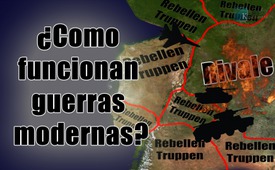 ¿Cómo funcionan las guerras modernas?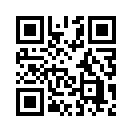 1. Desestabilizar: - El agresor despierta focos de disturbios en el país de su objetivo. - Él desestabiliza el país de su objetivo hasta una guerra...1.  Desestabilizar
-  El agresor despierta focos de disturbios en el país de su objetivo.
-  Él desestabiliza el país de su objetivo hasta una guerra civil.

2.   ¿Cómo lo hace ?
-  En primer lugar, entra en contacto con todo tipo de agrupamiento descontento y violento (revolucionarios/terroristas pagados) en el país de su objetivo.
-  No importa si estos rebeldes violentos se componen de aficionados de fútbol, fanáticos,  religiosos, de izquierda, de derecha o bien como extremos. Solo tienen que estar dispuestos a la violencia, ser de sangre fría y leal.
-  El agresor le presenta a cada uno de estos agrupamientos un futuro mejor con derecho de intervención y muchas ventajas más.
-  Así lucha cada motivado, sin importar con que medio para la imposición de sus objetivos individuales
-  Cada unidad terrorista formada de esta manera, acepta también temporalmente grupos completamente diferentes. Cada grupo ve primero solamente ventajas en su fuerza de choque común.
-  El lema: ¡ “Sinergia en total! Golpear juntos, marchar separados!”
-  El agresor forma grupos terroristas de varia pinta. Si un grupo extremo revolucionario no quiere mezclarse con disidentes, no desempeña un papel al agresor. Los emplea separadamente para objetivos elegidos como por ejemplo, atentados suicidas.

3.  Equipamiento y financiamiento
-  Acerca de mercenarios de su propio país (o  bien ajeno) forma a los grupos de rebeldes recopilados anteriormente en  grupos terroristas. Esto lo hace, si es posible fuera del país de su objetivo. Para ello construye campos de entrenamiento secretos lo más cerca posible  a su destino final. Si esto no funciona, los hace llegar por avión de cualquier sitio. 
-  Él provee armas y munición a los rebeldes en cualquier cantidad. Les paga un salario para el combate.

4.  El ataque
       -      El agresor extranjero transforma a la práctica ahora su plan de batalla.
-  Dependiendo de la estrategia,  ataca específicamente a personas civiles e instituciones.
-  Su objetivo es, de ser posible,  la gran atención de los pueblos lanzando el grito para ayuda del exterior.
-  En el centro de atención de los comunicados de prensa ahora no está  el agresor que ha organizado todo, sino el gobierno malo del país a derribar o, según el caso, los revolucionarios o mejor dicho, las unidades terroristas.

5.  Los objetivos del verdadero agresor son siempre los mismos:
-  De ser posible una gran debilitación del objetivo desde el interior. Incriminación enfocada al objetivo.
-  Posiblemente una  gran confusión y impotencia de los pueblos.
-  Posiblemente una gran comprensión para una intervención militar del exterior.
-  Derrocamiento y eliminación del gobierno objetivo.
-  Establecimiento  de un nuevo gobierno de los círculos de los rebeldes  declarados” benignos”
-  Retiro de las tropas  para abondonar el país a sí mismo cayendo en el caos total.
-  Nuevamente una intervenc ión radical para eliminar de todos “heroes” utilizados previamente pero  ahora llamados simplemente “terroristas”.
-  Toma de posesión del país , respectivamente de sus recursos.
-  Pagos de reparación a discreción.

6.  Hacerse  celebrar como salvador.

7.  El mismo ejercicio en grande
-  Lo que el agresor ha hecho con las tropas rebeldes combinadas en varios paises,  ahora lo hace a gran escala. Países enteros son ahora sus “tropas de rebeldes elegidos”.
-  Con esto acorrala a sus rivales más grandes los cuales, no hubiera podido vencer él solo.
-  Previamente él fomenta provocaciones achacando la culpa específicamente a sus rivales más grandes.
-  Él motiva a sus países rebeldes escogidos a partir con sus propias armas y ejércitos contra su rival más grande.
-  Sólo cuando todos los paises hayan disparado sus últimas municiónes, su mejor gente haya perdido y estén arruinados, interviene el  misántropo, el verdadero agresor y belicista para vencer a todos juntos.

      8.    ¿Quiénes son los grandes perdedores?
-  ¡Todos que se han dejado engañar y utilizar de tal insidioso agresor e instigador de guerra!de Klagemauer.TVFuentes:www.Klagemauer.TVEsto también podría interesarle:---Kla.TV – Las otras noticias ... libre – independiente – no censurada ...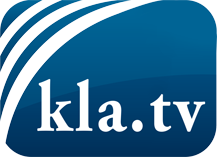 lo que los medios de comunicación no deberían omitir ...poco escuchado – del pueblo para el pueblo ...cada viernes emisiones a las 19:45 horas en www.kla.tv/es¡Vale la pena seguir adelante!Para obtener una suscripción gratuita con noticias mensuales
por correo electrónico, suscríbase a: www.kla.tv/abo-esAviso de seguridad:Lamentablemente, las voces discrepantes siguen siendo censuradas y reprimidas. Mientras no informemos según los intereses e ideologías de la prensa del sistema, debemos esperar siempre que se busquen pretextos para bloquear o perjudicar a Kla.TV.Por lo tanto, ¡conéctese hoy con independencia de Internet!
Haga clic aquí: www.kla.tv/vernetzung&lang=esLicencia:    Licencia Creative Commons con atribución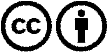 ¡Se desea la distribución y reprocesamiento con atribución! Sin embargo, el material no puede presentarse fuera de contexto.
Con las instituciones financiadas con dinero público está prohibido el uso sin consulta.Las infracciones pueden ser perseguidas.